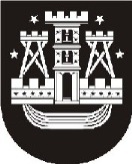 KLAIPĖDOS MIESTO SAVIVALDYBĖS TARYBASPRENDIMASDĖL 2014 METŲ MOKESTINIO LAIKOTARPIO NEKILNOJAMOJO TURTO MOKESČIO TARIFŲ NUSTATYMO2013 m. gegužės 30 d. Nr. T2–120KlaipėdaVadovaudamasi Lietuvos Respublikos vietos savivaldos įstatymo (Žin., 1994, Nr. 55-1049; 2008, Nr. 113-4290; 2010, Nr. 86-4525) 16 straipsnio 2 dalies 37 punktu, Lietuvos Respublikos nekilnojamojo turto mokesčio įstatymo (Žin., 2005, Nr. 76-2741; 2010, Nr. 145-7415; 2011, Nr. 163-7742; 2012, Nr. 82-4265) 6 straipsnio 1 ir 2 dalimis, Klaipėdos miesto savivaldybės taryba nusprendžia:1. Nustatyti 2014 metų mokestinio laikotarpio nekilnojamojo turto mokesčio tarifą:1.1. 0,8 procento nekilnojamojo turto mokestinės vertės nekilnojamajam turtui;1.2. 3,0 procentus nekilnojamojo turto mokestinės vertės netvarkomam arba apleistam, arba nenaudojamam, arba naudojamam ne pagal paskirtį nekilnojamajam turtui;1.3. 0,3 procento nekilnojamojo turto mokestinės vertės daugiabučių gyvenamųjų namų statytojų pastatytiems butams, kurių statyba užbaigta ir turto savininko ar kito asmens nenaudojama ekonominei ar komercinei veiklai vykdyti.2. Skelbti apie šį sprendimą vietinėje spaudoje ir visą sprendimo tekstą – Klaipėdos miesto savivaldybės interneto tinklalapyje.Savivaldybės meras Vytautas Grubliauskas